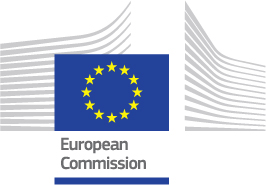 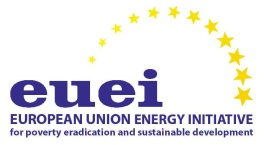 
EUEI Advisory Group Meeting, October 201605.10.2016, 11:00-17:00Venue: Berlaymont, room Robert Schuman
at Rond-point Schuman, BrusselsAgenda Moderation: EUEI Secretariat / European Commission DG DEVCO 11:00 		Welcome and Setting-the-Stage
		Roberto RIDOLFI, Director- DG DEVCO11:15	Update from SK Presidency 
Alexei JONES11:30	Presentation from upcoming MT Presidency 
Clive GERADA and Robert PORTELLI11:45	Presentation on COP22
Matthieu BALLU - DG CLIMA12:00	Update on COP22 energy events organised by DG DEVCO & MSMary KOZHAYA - DG DEVCO & MS12:30	AREI update, reporting from UNGA and way to COP22 
Nicolas DASNOIS- France & Felice ZACCHEO, Acting Head of Unit- DG DEVCO 13:15		Networking Lunch Break14:15	State of play of EU and MS' energy and climate relevant Initiatives 14:40 	Update on SE4ALL since SE4All Advisory Board & secondment update
Claudia BOLDRINI- DG DEVCO 15:10	Update on Workshops recently organised: Approach to track energy access - Thierry BERTOUILLE- DG DEVCOHarmonising the Regulatory Frameworks in Africa 
Angelika WASIELKE- EUEI Pdf15:45		 Follow up: EUEI presentations – Angelika WASIELKE- EUEI PdfEUEI PDF mapping – European Portfolio on Energy in international development cooperationShort Report on EUEI PDF on-going activities (Cap4Dev; study; booklet etc.)16:15		AOB & Upcoming EUEI meetings16:30		Closing  